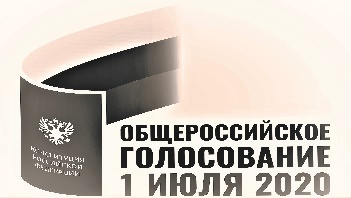 Дата проведения голосования вне помещения для голосования
«____» июня 2020 годаПереносной ящик 
для голосования № ____.В УИК участка для голосования № ____от ______________________________
_________________________________, (фамилия, имя, отчество)проживающего либо находящегося по адресу:____________________________________________________________Паспорт:_________________________ В УИК участка для голосования № ____от ______________________________
_________________________________, (фамилия, имя, отчество)проживающего либо находящегося по адресу:____________________________________________________________Паспорт:_________________________ ЗАЯВЛЕНИЕВ связи с тем, что я не могу прибыть в помещение для голосования, прошу предоставить мне возможность проголосовать вне помещения для голосования.Бюллетень для голосования получил(а) 
✓________ЗАЯВЛЕНИЕВ связи с тем, что я не могу прибыть в помещение для голосования, прошу предоставить мне возможность проголосовать вне помещения для голосования.Бюллетень для голосования получил(а) 
✓________ЗАЯВЛЕНИЕВ связи с тем, что я не могу прибыть в помещение для голосования, прошу предоставить мне возможность проголосовать вне помещения для голосования.Бюллетень для голосования получил(а) 
✓________           (подпись)Дата проведения голосования вне помещения для голосования
«____» июня 2020 годаПереносной ящик 
для голосования № ____.В УИК участка для голосования № ____от ______________________________
_________________________________, (фамилия, имя, отчество)проживающего либо находящегося по адресу:____________________________________________________________Паспорт:_________________________ В УИК участка для голосования № ____от ______________________________
_________________________________, (фамилия, имя, отчество)проживающего либо находящегося по адресу:____________________________________________________________Паспорт:_________________________ ЗАЯВЛЕНИЕВ связи с тем, что я не могу прибыть в помещение для голосования, прошу предоставить мне возможность проголосовать вне помещения для голосования.Бюллетень для голосования получил(а) 
✓________ЗАЯВЛЕНИЕВ связи с тем, что я не могу прибыть в помещение для голосования, прошу предоставить мне возможность проголосовать вне помещения для голосования.Бюллетень для голосования получил(а) 
✓________ЗАЯВЛЕНИЕВ связи с тем, что я не могу прибыть в помещение для голосования, прошу предоставить мне возможность проголосовать вне помещения для голосования.Бюллетень для голосования получил(а) 
✓________           (подпись)Дата проведения голосования вне помещения для голосования
«____» июня 2020 годаПереносной ящик 
для голосования № ____.В УИК участка для голосования № ____от ______________________________
_________________________________, (фамилия, имя, отчество)проживающего либо находящегося по адресу:____________________________________________________________Паспорт:_________________________ В УИК участка для голосования № ____от ______________________________
_________________________________, (фамилия, имя, отчество)проживающего либо находящегося по адресу:____________________________________________________________Паспорт:_________________________ ЗАЯВЛЕНИЕВ связи с тем, что я не могу прибыть в помещение для голосования, прошу предоставить мне возможность проголосовать вне помещения для голосования.Бюллетень для голосования получил(а) 
✓________ЗАЯВЛЕНИЕВ связи с тем, что я не могу прибыть в помещение для голосования, прошу предоставить мне возможность проголосовать вне помещения для голосования.Бюллетень для голосования получил(а) 
✓________ЗАЯВЛЕНИЕВ связи с тем, что я не могу прибыть в помещение для голосования, прошу предоставить мне возможность проголосовать вне помещения для голосования.Бюллетень для голосования получил(а) 
✓________           (подпись)